РОССИЙСКАЯ  ФЕДЕРАЦИЯАдминистрация Ленинградской областиКОМИТЕТ ОБЩЕГО И ПРОФЕССИОНАЛЬНОГО ОБРАЗОВАНИЯЛЕНИНГРАДСКОЙ ОБЛАСТИРАСПОРЯЖЕНИЕ«25» апреля 2018 года  № 858-рОб установлении минимального количества баллов 
и шкалы пересчета первичного балла в отметку по пятибалльной шкале за выполнение экзаменационных работ при проведении государственной итоговой аттестации по образовательным программам основного общего образования в форме основного государственного экзамена 
в Ленинградской области в 2018 годуВ соответствии с пунктом 13 Порядка проведения государственной итоговой аттестации по образовательным программам основного общего образования, утвержденного приказом Министерством образования и науки Российской Федерации от 25 декабря 2013 года № 1394, письмом Федеральной службы по надзору в сфере образования и науки от 3 апреля 2018 года №10-220 с рекомендациями по определению  минимального количества баллов за выполнение экзаменационных работ для проведения государственной итоговой аттестации по образовательным программам основного общего образования в форме основного государственного экзамена в 2018 году, Установить в Ленинградской области в 2018 году минимальное количество баллов за выполнение экзаменационных работ при проведении государственной итоговой аттестации по образовательным программам основного общего образования в форме основного государственного экзамена, подтверждающее освоение обучающимися образовательных программ основного общего образования:по русскому языку – 15 баллов;по математике – 8 баллов, из них не менее 2 баллов за выполнение заданий по модулю «Геометрия»;по физике - 10 баллов;по химии - 9 баллов;по биологии - 13 баллов; по географии - 12 баллов;по обществознанию - 15 баллов;по истории - 13 баллов;по литературе - 12 баллов;по информатике и информационно-коммуникационным технологиям - 5 баллов;по иностранным языкам (английский, немецкий, французский) - 29 баллов.Установить в Ленинградской области в 2018 году шкалу пересчета суммарного балла за выполнение экзаменационной работы в отметку по пятибалльной шкале при проведении государственной итоговой аттестации по образовательным программам основного общего образования в форме основного государственного экзамена в соответствии с приложением к настоящему распоряжению.Контроль за исполнением настоящего распоряжения возложить на начальника департамента надзора и контроля за соблюдением законодательства  в сфере образования Богославского Д.Д.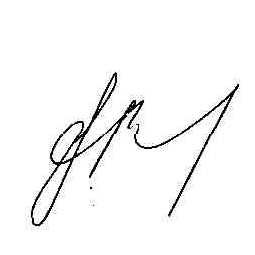 Председатель комитета 								С.В. Тарасов   Приложение к распоряжению комитета общего и профессионального образования Ленинградской области от «25» апреля 2018 г. № 858-р Шкала пересчета суммарного балла за выполнение экзаменационной работы в отметку по пятибалльной шкале 
при проведении государственной итоговой аттестации по образовательным программам основного общего образования 
в форме основного государственного экзаменаРусский языкМатематикаФИЗИКАХИМИЯБИОЛОГИЯГЕОГРАФИЯОБЩЕСТВОЗНАНИЕИСТОРИЯЛИТЕРАТУРАИНФОРМАТИКА и ИКТИНОСТРАННЫЙ ЯЗЫК
(АНГЛИЙСКИЙ, НЕМЕЦКИЙ, французский)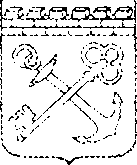 РОССИЙСКАЯ ФЕДЕРАЦИЯАдминистрация Ленинградской областиКОМИТЕТ ОБЩЕГО И ПРОФЕССИОНАЛЬНОГО ОБРАЗОВАНИЯ ЛЕНИНГРАДСКОЙ ОБЛАСТИРАСПОРЯЖЕНИЕ«15» мая 2018 года № 1016-рО проведении государственной итоговой аттестациипо образовательным программам основного общего образования в Ленинградской области в 2018 годуВ соответствии с приказами Министерства образования и науки Российской Федерации от 25 декабря 2013 года № 1394 «Об утверждении Порядка проведения государственной итоговой аттестации по образовательным программам основного общего образования» (далее – Порядок проведения ГИА), от 10 ноября 2017 года № 1097 «Об утверждении единого расписания и продолжительности проведения основного государственного экзамена по каждому учебному предмету, перечня средств обучения и воспитания, используемых при его проведении в 2018 году», от 10 ноября 2017 года № 1098 «Об утверждении единого расписания и продолжительности проведения государственного выпускного экзамена по образовательным программам основного общего образования и среднего общего образования по каждому учебному предмету, перечня средств обучения и воспитания, используемых при его проведении в 2018 году»,Провести государственную итоговую аттестацию по образовательным программам основного общего образования (далее – государственная итоговая аттестация) в общеобразовательных организациях Ленинградской области в 2018 году в сроки, установленные Министерством образования и науки Российской Федерации:Для лиц, указанных в пунктах 9 и 10 Порядка проведения ГИА:25 мая (пятница) - иностранные языки (английский, французский, немецкий, испанский);26 мая (суббота) - иностранные языки (английский, французский, немецкий, испанский);29 мая (вторник) - русский язык;31 мая (четверг) - обществознание, биология, информатика и информационно-коммуникационные технологии (ИКТ), литература;2 июня (суббота) - физика, информатика и информационно-коммуникационные технологии (ИКТ);5 июня (вторник) - математика;7 июня (четверг) - история, химия, география, физика;9 июня (суббота) - обществознание;Для лиц, указанных в пункте 30 Порядка проведения ГИА:20 июня (среда) - русский язык;21 июня (четверг) - математика;22 июня (пятница) - обществознание, биология, информатика и информационно-коммуникационные технологии (ИКТ), литература;23 июня (суббота) - иностранные языки (английский, французский, немецкий, испанский);25 июня (понедельник) - история, химия, физика, география;28 июня (четверг) - по всем учебным предметам;29 июня (пятница) - по всем учебным предметам.Государственному бюджетному учреждению Ленинградской области «Информационный центр оценки качества образования» (далее – ГБУ ЛО «ИЦОКО») (Грозная И.Н.) обеспечить:Организационное и технологическое сопровождение проведения государственной итоговой аттестации в соответствии с Порядком проведения ГИА, Методическими рекомендациями по подготовке и проведению государственной итоговой аттестации по образовательным программам основного общего образования (письмо Рособрнадзора от 27 декабря 2017 года № 10-870 «О направлении методических документов, рекомендуемых к использованию при организации и проведении государственной итоговой аттестации по образовательным программам основного общего и среднего общего образования в 2018 году») (далее – Методические рекомендации по проведению экзаменов) и региональными инструктивными материалами.Тиражирование, пакетирование экзаменационных материалов для проведения государственной итоговой аттестации не позднее, чем за три рабочих дня до даты соответствующего экзамена, с соблюдением требований к информационной безопасности при проведении работ.Подготовку и передачу по защищенным каналам связи в органы местного самоуправления, осуществляющие управление в сфере образования, информации о назначении на экзамены сотрудников пунктов проведения экзаменов, уполномоченных представителей государственной экзаменационной комиссии, общественных наблюдателей не ранее, чем за три рабочих дня до проведения экзамена по соответствующему учебному предмету.Выдачу уполномоченным представителям государственной экзаменационной комиссии экзаменационных материалов для проведения государственной итоговой аттестации за день до проведения соответствующего экзамена и прием от уполномоченных представителей государственной экзаменационной комиссии Ленинградской области экзаменационных материалов в день проведения экзамена после его окончания.Формирование и передачу протоколов с результатами государственной итоговой аттестации, документов для работы территориальных конфликтных комиссий в органы местного самоуправления, осуществляющие управление в сфере образования, в сроки согласно приложению 1 к настоящему распоряжению.Подготовку аналитических материалов по результатам проведения государственной итоговой аттестации в срок до 15 августа 2018 года.Рекомендовать руководителям органов местного самоуправления, осуществляющих управление в сфере образования, Ленинградской области:Организовать подготовку руководителей, работников пунктов проведения экзаменов, уполномоченных представителей государственной экзаменационной комиссии в соответствии с требованиями Порядка проведения ГИА, Методическими рекомендациями по проведению экзаменов и региональными инструктивными материалами.Осуществить контроль за подготовкой пунктов проведения экзаменов и проведением экзаменов в соответствии с требованиями Порядка проведения ГИА, Методических рекомендаций по проведению экзаменов и региональными инструктивными материалами.Обеспечить хранение экзаменационных материалов государственной итоговой аттестации после их получения в ГБУ ЛО «ИЦОКО» до передачи в пункты проведения экзаменов в соответствии с требованиями к информационной безопасности.Обеспечить работу предметных комиссий в соответствии с графиком работы согласно приложению 2 к настоящему распоряжению.Обеспечить работу территориальной конфликтной подкомиссии в соответствии с требованиями законодательства к срокам рассмотрения поданных апелляций.Обеспечить передачу в образовательные организации Ленинградской области результатов государственной итоговой аттестации по всем учебным предметам в течение одного рабочего дня со дня их утверждения государственной экзаменационной комиссией.Установить, что руководители органов местного самоуправления, осуществляющих управление в сфере образования в Ленинградской области, а также руководители общеобразовательных организаций Ленинградской области, направившие своих работников в качестве руководителей и организаторов пунктов проведения экзаменов, членов предметных, конфликтных комиссий, технических специалистов, специалистов для проведения инструктажа и обеспечения лабораторных работ, ассистентов для лиц, указанных в пункте 34 Порядка проведения ГИА, уполномоченных представителей государственной экзаменационной комиссии, несут ответственность за качество выполнения указанными работниками возложенных на них обязанностей при обеспечении проведения государственной итоговой аттестации.Рекомендовать руководителям общеобразовательных организаций Ленинградской области:Осуществлять контроль за участием своих работников в проведении государственной итоговой аттестации.Обеспечить информирование под роспись обучающихся и их родителей (законных представителей) по вопросам организации и проведения государственной итоговой аттестации, в том числе об основаниях для удаления с экзамена, об изменении или аннулировании результатов государственной итоговой аттестации, о ведении в ППЭ и аудиториях видеозаписи, о порядке подачи апелляции о нарушении установленного порядка проведения государственной итоговой аттестации и о несогласии с выставленными баллами, о времени и месте ознакомления с результатами государственной итоговой аттестации, а также о результатах государственной итоговой аттестации, полученных обучающимися в сроки, установленные законодательством.Рассмотреть на педагогическом совете вопрос о допуске обучающихся к государственной итоговой аттестации в срок не позднее 25 мая 2018 года.Организовать доставку в пункты проведения экзаменов участников экзаменов в соответствии с требованиями безопасности, обеспечить сопровождение доставки участников экзаменов до пунктов проведения экзаменов и обратно педагогическими работниками образовательных организаций.Обеспечить подготовку пунктов проведения экзаменов и обучение сотрудников пунктов проведения экзаменов в соответствии с Порядком проведения ГИА, Методическими рекомендациями по проведению экзаменов и региональными инструктивными материалами.Обеспечить проведение ГИА в соответствии с Порядком проведения ГИА, Методическими рекомендациями по проведению экзаменов и региональными инструктивными материалами, в том числе ведение видеонаблюдения в пункте проведения экзамена.Под роспись информировать своих работников, привлекаемых к проведению ГИА, о сроках, местах и порядке проведения ГИА, в том числе о ведении в ППЭ и аудиториях видеозаписи, об основаниях для удаления из ППЭ, о применении мер дисциплинарного и административного воздействия в отношении лиц, привлекаемых к проведению ГИА и нарушивших установленный порядок проведения ГИА.Обеспечить явку педагогических работников в установленные сроки: уполномоченных представителей государственной экзаменационной комиссии по проведению государственной итоговой аттестации по образовательным программам основного общего образования в Ленинградской области, сотрудников пунктов проведения экзаменов в пункты проведения экзаменов согласно расписанию экзаменов; членов конфликтной комиссии в места работы конфликтной комиссии согласно графику проведения заседаний территориальной конфликтной комиссии;экспертов региональных предметных комиссий в соответствии с графиком согласно приложению 2 к данному распоряжению.Организовать проведение государственной итоговой аттестации обучающихся, освоивших образовательные программы основного общего образования в специальных учебно-воспитательных учреждениях закрытого типов, а также в учреждениях, исполняющих наказание в виде лишения свободы, при содействии администрации таких учреждений с учетом специальных условий содержания и необходимости обеспечения общественной безопасности во время прохождения ГИА.Контроль за исполнением настоящего распоряжения возложить на начальника департамента надзора и контроля за соблюдением законодательства в сфере образования Богославского Д.Д.Приложение 1к распоряжению комитета общегои профессионального образования Ленинградской областиот «15» мая 2018 г. №1016-р ГРАФИК 
выдачи результатов ГИАПриложение 2к распоряжению комитета общегои профессионального образования Ленинградской областиот «15» мая 2018 г. №1016-р ГРАФИКработы предметных комиссий при проведения государственной итоговой аттестацииОтметка по пятибалльной шкале«2»«3»«4»«5»Общий балл 0 - 1415 - 2425 – 33, 
из них не менее 4 баллов за грамотность 
(по критериям ГК1-ГК4).Если по критериям ГК1-ГК4 обучающийся набрал менее 4 баллов, вставляется отметка «3»34 – 39из них не менее 6 баллов за грамотность 
(по критериям ГК1-ГК4).Если по критериям ГК1-ГК4 обучающийся набрал менее 6 баллов, вставляется отметка «4»Отметка по пятибалльной шкале«2»«3»«4»«5»Общий балл 0 – 78 – 14
из них не менее 2 баллов за выполнение заданий по модулю «Геометрия»15 – 2122 – 32Отметка по пятибалльной шкале«2»«3»«4»«5»Общий балл 0 – 910 – 1920 – 3031 – 40Отметка по пятибалльной шкале«2»«3»«4»«5»Общий балл 0 – 89 – 1718 – 2627 – 34Отметка по пятибалльной шкале «2»«3»«4»«5»Общий балл 0 – 1213 – 2526 – 3637 – 46Отметка по пятибалльной шкале «2»«3»«4»«5»Общий балл 0 – 1112 – 1920 – 2627 – 32Отметка по пятибалльной шкале «2»«3»«4»«5»Общий балл 0 – 1415 – 2425 – 3334 – 39Отметка по пятибалльной шкале «2»«3»«4»«5»Общий балл 0 – 1213 – 2324 – 3435 – 44Отметка по пятибалльной шкале «2»«3»«4»«5»Общий балл 0 – 1112 – 1920 – 2627 – 33Отметка по пятибалльной шкале «2»«3»«4»«5»Общий балл 0 – 45 – 1112 – 1718 – 22Отметка по пятибалльной шкале «2»«3»«4»«5»Общий балл 0 – 2829 – 4546 – 5859 – 70Заместитель председателя комитета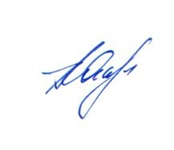 А.С. ОгарковПредметы экзаменовДата экзаменаЗавершение обработки экзаменационных работУтверждение ГЭК результатов ГИА-9 Официальный день объявления результатов 
ГИА-9Прием апелляций о несогласии с выставленными балламиРассмотрение апелляций о несогласии с выставленными баллами Утверждение ГЭК результатов апелляции о несогласии с выставленными балламиИностранные языки25.05 (пт)04.06 (пн)05.06 (вт)06.06 (ср)08.06 (пт)14.06 (чт)15.06 (пт)Иностранные языки26.05 (сб)05.06 (вт)06.06 (ср)07.06 (чт)09.06 (сб)15.06 (пт)18.06 (пн)Русский язык29.05 (вт)08.06 (пт)09.06 (сб)13.06 (ср)15.06 (пт)20.06 (ср)21.06 (чт)Обществознание, биология, информатика и ИКТ, литература31.05 (чт)10.06 (вс)13.06 (ср)14.06 (чт)18.06 (пн)21.06 (чт)22.06 (пт)Физика, информатика и ИКТ02.06 (сб)12.06 (вт)13.06 (ср)14.06 (чт)18.06 (пн)21.06 (чт)22.06 (пт)Математика05.06 (вт)15.06 (пт)18.06 (пн)19.06 (вт)21.06 (чт)26.06 (вт)27.06 (ср)История, химия, география, физика07.06 (чт)17.06 (вс)18.06 (пн)19.06 (вт)21.06. (чт)26.06 (вт)27.06 (ср)Обществознание09.06 (сб)19.06 (вт)20.06 (ср)21.06 (чт)25.06 (пн)28.06 (чт)29.06 (пт)Резерв: русский язык20.06 (ср)24.06 (вс)25.06 (пн)26.06 (вт)28.06 (чт)03.07 (вт)04.07 (ср)Резерв: математика21.06 (чт)25.06 (пн)26.06 (вт)27.06 (ср)29.06 (пт)04.07 (ср)05.07 (чт)Резерв: Обществознание, Биология, информатика и ИКТ, литература22.06. (пт)26.06 (вт)27.06 (ср)28.06 (чт)02.07 (пн)05.07 (чт)06.07 (пт)Резерв: иностранные языки23.06 (сб)27.06 (ср)28.06 (чт)29.06 (пт)03.07 (вт)06.07 (пт)09.07 (пн)Резерв: история, химия, физика, география25.06 (пн)29.06 (пт)02.07 (пн)03.07 (вт)05.07 (чт)10.07 (вт)11.07 (ср)Резерв: по всем учебным предметам28.06 (чт)02.07 (пн)03.07 (вт)04.07 (ср)06.07 (пт)11.07 (ср)12.07 (чт)Резерв: по всем учебным предметам29.06 (пт)03.07 (вт)04.07 (ср)05.07 (чт)09.07 (пн)12.07 (чт)13.07 (пт)Предметы экзаменовДата экзаменаДата выдачи работ для ТПК/РПК на 1-2 проверку Дата работы ТПК/РПКДата сдачи протоколов и копий работ в РЦОИДата работы РПК3 проверкаИностранные языки: письменно25.0531.0531-01.0601.0602.06Иностранные языки: устно25.0530.0530-31.0531.0501.06Иностранные языки: письменно26.0501.0601-02.0602.0604.06Иностранные языки: устно26.0530.0530-31.0531.0501.06Русский язык: ОГЭ 29.0502.06 03-05.0606.069.00-12.0007.06Русский язык: ГВЭ29.0501.0601.06, 04-05.0605.0607.06Обществознание 31.0505.0605-07.0608.0609.06Литература31.0506.0606-07.0607.0609.06Биология 31.0507.0607-08.0608.0609.06Информатика и ИКТ31.0507.0607-08.0608.0609.06Физика 02.0608.0608-09.0609.0610.06Информатика и ИКТ02.0608.0608.0608.0610.06Математика: ОГЭ 05.0609.0609-12.0613.069.00-12.0013.06с 14.00Математика: ГВЭ05.0608.0608.0608.0609.06История07.0613.0613.0614.0615.06Химия 07.0613.0613.0613.0615.06География 07.0613.0613.0613.0615.06Физика07.0613.0613.0613.0615.06Обществознание09.0611.0611-13.0614.069.00-12.0017.06Резерв: русский язык20.0622.0622.0622.0622.06Резерв: математика21.0625.0625.0625.0625.06Резерв: обществознание22.0626.0626.0626.0626.06Резерв: биология22.0626.0626.0626.0626.06Резерв: информатика и ИКТ22.0626.0626.0626.0626.06Резерв: литература22.0626.0626.0626.0626.06Резерв: иностранные языки23.0627.0627.0627.0627.06Резерв: история25.0628.0628.0628.0629.06Резерв: химия25.0628.0628.0628.0629.06Резерв: физика25.0628.0628.0628.0629.06Резерв: география25.0628.0628.0628.0629.06Резерв: по всем предметам28.0602.0702.0702.0702.07Резерв: по всем предметам29.0603.0703.0703.0703.07